ΔιοργάνωσηΜε την ευγενική χορηγία τουΕκδήλωση βράβευσης του Πανελλήνιου Μαθητικού Διαγωνισμού για την επιλογή των ομάδων που θα συμμετάσχουν στην 18η Ευρωπαϊκή Ολυμπιάδα Φυσικών Επιστημών  EUSO 2020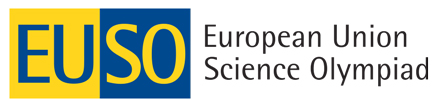 The 18th European Union Science Olympiad – EUSO 2020

10th-16th May 2020 Czech Republichttp://euso.euΠρόγραμμα Εκδήλωσης(Κεντρικό Αμφιθέατρο Ιδρύματος Ευγενίδου)